 - Norsk olje og gassAnbefalt modellavtale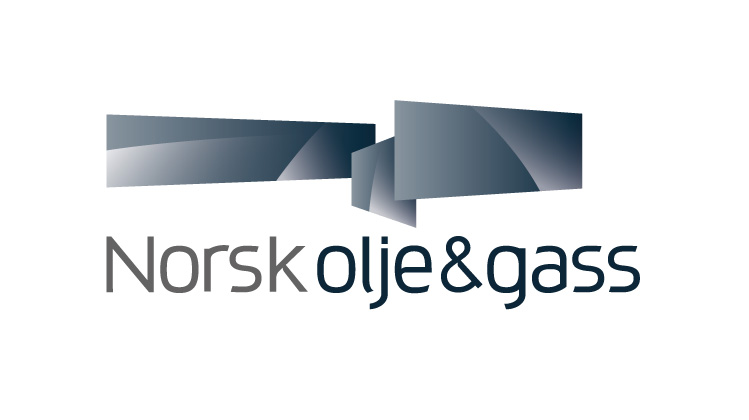 Norsk olje og gass er en interesse- og arbeidsgiverorganisasjon for oljeselskaper og leverandørbedrifter knyttet til utforskning og produksjon av olje og gass på norsk kontinentalsokkel. Norsk olje og gass er tilsluttet Næringslivets Hovedorganisasjon. www.norskoljeoggass.noForordDenne modellavtalen er utarbeidet av en arbeidsgruppe nedsatt av Juridisk utvalg i Norsk olje og gass. Modellavtalen har vært på høring i Utvalg for konsesjonspolitikk i Norsk olje og gass og er anbefalt av Norsk olje og gass Juridisk utvalg.
Videre er den godkjent av administrerende direktør.Arbeidsgruppen har bestått av følgende medlemmer: Anna Serina Natvik, Total E&P Norge ASEirik Tveit, BG Norge AS (nå Total E&P Norge AS)Jone Stakkestad, Wintershall Norge ASKarl Myhre, A/S Norske ShellLars Anders Heimdal, Statoil ASA, (nå Talisman Energy Norge AS)Lars Ole Sikkeland, Statoil ASA Mari Berglie Sande og Morten Karlsen, BP Norge ASTine Eggen, GdF Suez E&P Norge ASEirik Tveit har ledet arbeidsgruppen. Fra administrasjonen har Oluf Bjørndal deltatt i arbeidet.Ansvarlig fagsjef i Norsk olje og gass er fagsjef  som kan kontaktes via Norsk olje og gass´ sentralbord +47 51 84 65 00.Denne modellavtalen er utviklet med bred bransjedeltagelse fra interesserte parter i den norske petroleumsindustrien og eies av den norske petroleumsindustrien representert ved Norsk olje og gass. Administrasjonen er lagt til Norsk olje og gass.Norsk olje og gassVassbotnen 1, 4313 SandnesPostboks 80654068 StavangerTelefon: + 47 51 84 65 00Telefaks: + 47 51 84 65 01Hjemmeside: www.norskoljeoggass.noE-post: firmapost@norog.noInnholdForord	1Innhold	21	Generelle kommentarer til avtalen	22	Kommentarer til enkelte bestemmelser	3 Generelle kommentarer til avtalenArbeidsgruppens mål har vært å utarbeide en modellavtale for samarbeid om potensiell felles søknad om utvinningstillatelser, en såkalt «AMI avtale». Modellavtalen er basert på de avtalemekanismer som hyppigst har blitt brukt i slike avtaler i den norske petroleumsindustrien i den senere tid. Videre har arbeidsgruppen søkt å benytte seg av det standardiseringsarbeidet som er gjort av Norsk olje og gass for andre avtaler. Arbeidsgruppen har også konsultert Olje- og energidepartementet i sitt arbeid.Det presiseres at modellavtalen er utarbeidet med for bruk på én bestemt tildelingsrunde - enten en ordinær tildelingsrunde eller en tildeling i forhåndsdefinert område, TFO. Det bemerkes dog at for det tilfellet at man søker om såkalt «tilleggsareal» og partene på avtaletidspunktet er enige om å søke og om søknadens innhold, så kan det være aktuelt for partene å justere bestemmelser som vedrører adgang til å trekke seg fra avtalen. Det antas at dersom man ønsker at samarbeidet skal vare over flere tildelingsrunder, eventuelt over en tidsperiode med en ikke angitt tildelingsrunde, så vil det være nødvendig med flere modifikasjoner til avtalen. Videre presiseres det at avtalen er basert på tildelingspraksisen med individuelle forhandlinger mellom de respektive søkerne og Olje- og energidepartementet forut for en eventuell tildeling.Det understrekes at det er opp til partene i det konkrete samarbeidet om man ønsker å benytte denne modellavtalen, inklusiv i hvilket omfang man ønsker å bruke de forskjellige avtalemekanismene. Imidlertid antas det, i de tilfeller hvor den benyttes, at Olje- og energidepartementet som hovedregel ikke vil kreve endringer i avtalen i medhold av petroleumsloven § 3-4. For å bidra til en mer hensiktsmessig saksbehandling under petroleumsloven § 3-4 anbefales det at det i oversendelsen til Olje- og energidepartementet angis i hvilken grad modell avtalens reguleringer er benyttet, og at eventuelle avvik skisseres og begrunnes. I denne sammenheng vises det til brev fra Olje- og energidepartementet til Norsk olje og gass datert 19. desember 2013.Kommentarer til enkelte bestemmelserArbeidsgruppen har tilstrebet å lage én modellavtale som kan benyttes i forskjellige former for AMI samarbeid. På grunn av dette har man i en rekke bestemmelser valgt å utarbeide alternative bestemmelser. Disse alternative reguleringene er i avtaleteksten angitt med klammer og kort kommentert i noter. Det legges til grunn at man tar ut av avtaledokumentet det alternativet man ikke benytter i det konkrete samarbeidet. De vesentligste av disse alternative bestemmelsene er:Artikkel 1.8 – Effektiv datoAlternativ 1 legger til grunn avtalens signeringsdato som effektiv dato. I de tilfellene hvor man ønsker å legge til grunn en effektiv dato bakover (eller fremover) i tid fra signeringen, anbefales det at man benytter Alternativ 2.Artikkel 5 – Styringskomité eller mer uformelt samarbeidArbeidsgruppen har lagt til grunn to hovedformer for struktureringen av samarbeidet; Alternativ 1 legger til grunn et mer formalisert samarbeid mellom partene gjennom bruken av en styringskomité. Merk at dersom dette alternativet benyttes skal man bruke alternativet «Steering Committee» hvor det i andre bestemmelser er referert til «[Steering Commitee/Parties]».Alternativ 2 legger til grunn et mer uformelt samarbeid mellom partene. Det forutsettes her at partene i praksis finner en hensiktsmessig form for samarbeid uten å formalisere mekanismene for dette. Merk at dersom dette alternativet benyttes skal man bruke alternativet «Parties» hvor det i andre bestemmelser er referert til «[Steering Commitee/Parties]».Artikkel 9.2 – KostnadsreguleringerI artikkel 9.2 har arbeidsgruppen lagt til grunn to hovedformer for regulering av kostnadsallokering mv. I noen samarbeid kan det være ønskelig å ikke ha noen slike reguleringer, men kun benytte seg av utgangspunktet i artikkel 9.1 om at hver part bærer sine egne kostnader. Merk at dersom artikkel 9.2 ikke benyttes i sin helhet så skal heller ikke artikkel 9.3 benyttes. Alternativ 1 legger til grunn prinsippet om at prosjektlederens kostnader, og eventuelle tredjepartskostnader i den grad disse er godkjent av partene, skal dekkes av alle partene. Alternativ 2 legger til grunn at man benytter seg av et budsjett for alle kostnadene som skal dekkes av alle partene. Et slikt budsjett kan enten være oppstilt ved avtaleinngåelsen som kan være inntatt som et vedlegg B, eller bli utarbeidet underveis i samarbeidet. Det er også inntatt bestemmelser som vil være relevante i den grad partene i det konkrete samarbeidet er enige om slike reguleringer. På grunn av konsistenshensyn i avtalestrukturen anbefales det at i den grad disse bestemmelsene utgjør en selvstendig klausul, strykes den aktuelle bestemmelsen og merkes med ‘Not used’ dersom den ikke benyttes i det konkrete samarbeidet. I de tilfeller hvor bestemmelsene ikke utgjør en selvstendig klausul, legges det til grunn at de tas ut av avtaledokumentet dersom partene ikke ønsker den angitte reguleringen. De vesentligste av disse valgfrie bestemmelsene er:Artikkel 3.1 og 10.2 – KonfidensialitetsperiodeUtgangspunktet i artikkel 3.1 er at det ikke legges til grunn en konkret tidsmessig avslutning av konfidensialitetsperioden etter at avtalen er avsluttet. I de tilfellene hvor partene likevel ønsker en slik tidsmessig begrensning kan et slikt tidspunkt angis i denne reguleringen. Tilsvarende gjelder i forhold til hemmeligholdelse av informasjon utarbeidet under avtalen i medhold av artikkel 10.2.Artikkel 4.2 – OperatørskapDenne bestemmelsen forutsetter at partene ved avtaleinngåelsen er enige om at en av partene skal bli foreslått som operatør i en eventuell søknad. Dersom partene ved avtaleinngåelsen ikke er enige om dette, legges det til grunn at dette spørsmålet vil bli håndtert gjennom de generelle mekanismene i artikkel 7 om ferdigstillelse av en eventuell søknad.Artikkel 4.4 – Prosjektlederens oppgaverMan har i denne listen inntatt oppgaver som man anser normalt vil falle inn under en Prosjektleders hovedplikter. Det anbefales at partene likevel gjennomgår de angitte oppgavene og vurderer hvorvidt man før man inngår avtalen justerer og/eller supplerer listen av oppgaver.Merk at disse pliktene er knyttet opp til de øvrige partenes plikter i artikkel 6, slik at det ligger en fleksibilitet for partene til under samarbeidet å bli enige om det konkrete innholdet i disse pliktene.   Artikkel 7.4 – NotifiseringspliktDersom et spesifikt angitt areal unntas fra avtalen kan en (eller flere) av partene søke om utvinningstillatelse(r) for dette området utenfor mekanismene i avtalen. Det kan likevel være i samarbeidets interesse at det opplyses om beslutning om en slik søknad for eksempel for å unngå uenighet om grensene for det aktuelle området. I så tilfellet har man utarbeidet en mekanisme for dette som ikke begrenser søknaden.Artikkel 10.1 – Vedlegg over opplysningerArtikkel 10.1 legger til grunn et generelt prinsipp om deling av relevant informasjon. I den grad partene ved avtaleinngåelsen ønsker å særlig angi hva man anser som relevant informasjon, eller angi hvilken type / grad av informasjon man ikke skal utveksle, kan dette gjøres i et eget vedlegg D. Merk at dersom man velger å bruke både dette vedlegget og vedlegg C så kan man vurdere å slå sammen disse til ett vedlegg i den grad disse er overlappende.Artikkel 14.1 – Tidsbegrensning for uttreden av avtalenI noen tilfeller kan det være ønskelig at samarbeidet modnes noe før en part eventuelt trekker seg ut av avtalen. Dette kan for eksempel være i situasjoner hvor man igangsetter tredjepartsarbeid. Det har under arbeidsgruppens arbeid vært omfattende diskusjoner knyttet til konfidensialitet. Det er derfor relevant å komme med noen særskilte kommentarer noen av reguleringene knyttet til dette temaet:Avtaler skiller i artikkel 10.2 og artikkel 10.3 mellom to typer informasjon; henholdsvis ’Confidential Information’, jf. artikkel 1.7, og ’Joint Developed Information’, jf. artikkel 1.10. Førstnevnte kategori omfatter informasjon som én avtalepart utarbeider utenfor AMI samarbeidet, men likevel velger å bringe inn i de felles diskusjoner under AMI samarbeidet, jf. artikkel 10.1. ’Joint Developed Information’ omfatter informasjon som utarbeides av en eller flere avtaleparter innenfor AMI samarbeidet. I medhold av artikkel 11 er utgangspunktet at all ’Confidential Information’ og ’Joint Developed Information’ skal behandles konfidensielt av avtalepartene med de unntak som angi i artikkel 11. Et spesielt unntak fremkommer av artikkel 11.2, første avsnitt, iii); i samsvar med og innenfor de reguleringene som gjelder i Samarbeidsavtalen, kan en avtalepart dele ’Joint Developed Information’ med sine øvrige rettighetshavere i en utvinningstillatelse tildelt innenfor ’Area of Mutual Interest’. Slik informasjonsdeling trenger ikke samtykke fra de øvrige avtalepartene fra AMI avtalen (uavhengig av hvorvidt sistnevnte parter er eller ikke er rettighetshavere i den aktuelle utvinningstillatelsen). Når det gjelder ’Confidential Information’ kan slik informasjon ikke deles uten samtykke fra eieren av denne informasjonen. Arbeidsgruppen erkjenner for øvrig at det kan foreligge spesielle tilfeller hvor det vil være relevant å regulere konfidensialitetsspørsmålet noe annerledes enn den nevnte reguleringen. Dette kan for eksempel være hvor det innenfor AMI samarbeidet er aktuelt å videreutvikle områdestudier som allerede er utarbeidet av en part forut for AMI samarbeidet. Det forutsettes at partene i slike tilfeller selv finner en hensiktsmessig regulering og adresserer dette overfor Olje- og energidepartementet i sin oversendelse av avtalen i medhold av petroleumsloven § 3-4.Merk at det i artikkel 1.7 er inntatt en mulighet for å bruke et eget vedlegg C for å identifisere spesifikke dokumenter som skal anses for å være ‘Confidential Information’. 